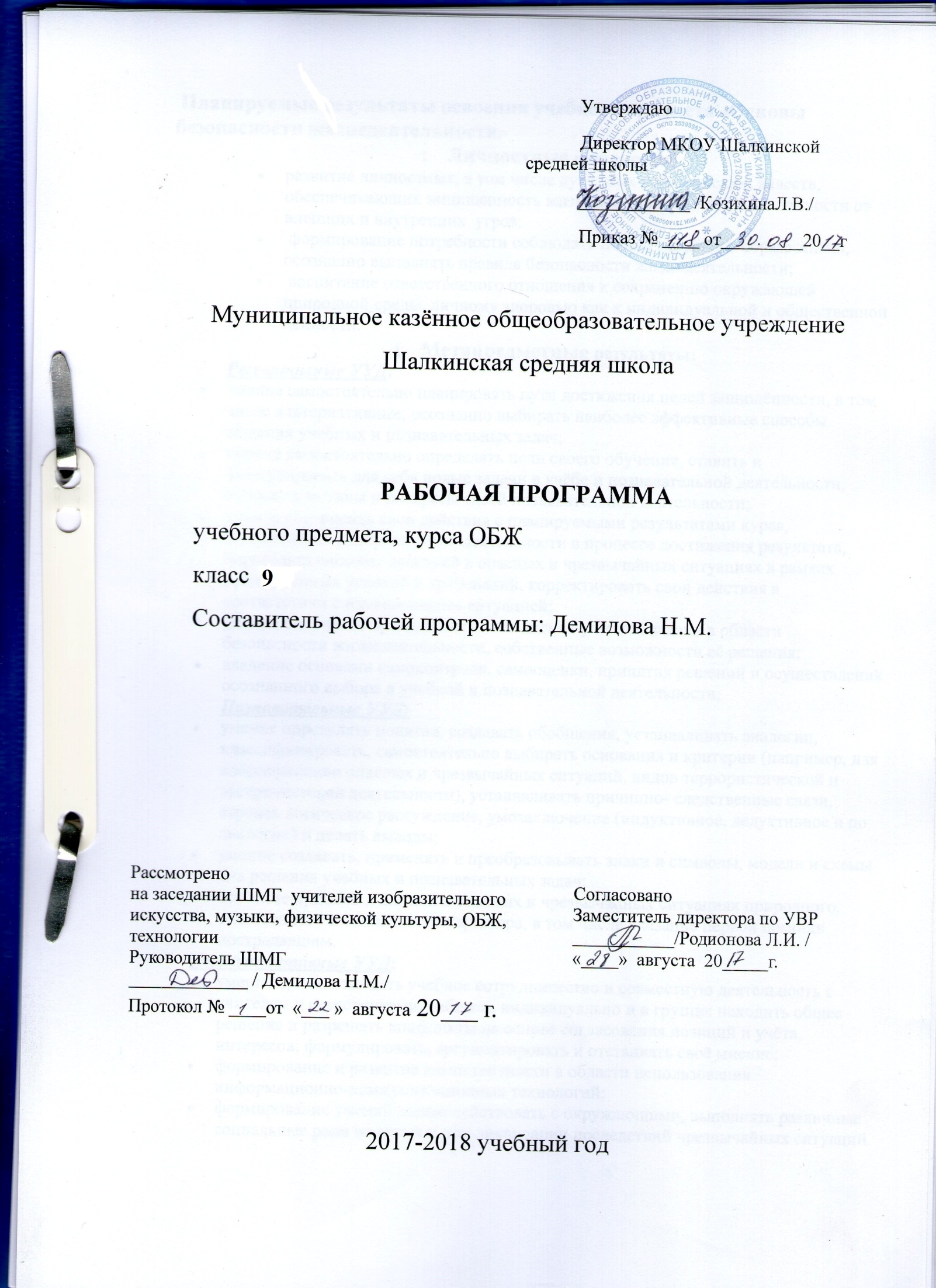 Планируемые результаты освоения учебного предмета«Основы безопасности жизнедеятельности»- формирование у учащихся научных представлений о принципах и путях снижения фактора риска в деятельности человека и общества;- выработку умений предвидеть опасные и чрезвычайные ситуации природного, техногенного и социального характера и адекватно противодействовать им:- формирование у учащихся модели безопасного поведения в условиях повседневной жизни и в различных опасных и чрезвычайных ситуациях, а так же развитие способностей оцениватьопасные ситуации, принимать решение и действовать безопасно с учетом своих возможностей.  Изучение тематики данной учебной программы направлено на достижение следующих целей:-освоение знаний о безопасном поведении человека в опасных и чрезвычайных ситуациях природного, техногенного и социального характера; о здоровье и здоровом образе жизни; о государственной системе защиты населения от опасных и чрезвычайных ситуаций; об обязанностях граждан по защите государства;-воспитание ценностного отношения к здоровью и человеческой жизни; чувства уважения к героическому наследию России и к государственной символике страны; патриотизма и долга по защите Отечества;-развитие черт личности, необходимых для безопасного поведения в чрезвычайных ситуациях и при прохождении военной службы; бдительности по предотвращению актов терроризма; потребности ведения здорового образа жизни;-овладение умениями оценивать ситуации, опасные для жизни и здоровья; действовать в чрезвычайных ситуациях; использовать средства индивидуальной и коллективной защиты; оказывать первую медицинскую помощь пострадавшим.В рабочей программе заложены возможности предусмотренного стандартом формирования  у обучающихся общеучебных умений и навыков, универсальных способов деятельности и  ключевых компетенций. Общеучебные умения, навыки и способы деятельностиРабочая программа предусматривает формирование у учащихся общеучебных умений и навыков, универсальных способов деятельности и ключевых компетенций. Для курса «Основы безопасности жизнедеятельности» на этапе основного общего образования приоритетным можно считать формирование таких умений и навыков, как— умение самостоятельно и мотивированно организовывать свою познавательнуюдеятельность (от постановки цели до получения и оценки результата);— умение использовать элементы причинно-следственного и структурно-функционального  анализа;—навыки исследовательской деятельности (умение выдвигать гипотезу, определять  сущностные характеристики изучаемого объекта, самостоятельно выбирать критерии для сопоставления, оценки и классификации объектов);—навык работы с различными средствами массовой информации (навыки поиска и обработки полученной информации);—умение оценивать и корректировать свое поведение в зависимости от обстоятельств в окружающей среде;—выполнение в повседневной жизни экологических требований;—умение отстаивать свою гражданскую позицию;—осуществлять осознанный выбор профессии.Принципы отбора основного и дополнительного содержания связаны с преемственностьюцелей образования на различных ступенях и уровнях обучения, логикой внутрипредметныхсвязей, а так же возрастными особенностями развития учащихся.Предполагается, что результатом изучения основы безопасности жизнедеятельности в 6 классе является развитие у учащихся  компетентностей – социально-адаптивной (гражданственной), когнитивной (познавательной), информационно-технологической, коммуникативной.Овладение универсальными учебными действиями значимо для социализации, мировоззренческого и духовного развития учащихся, позволяющими им ориентироваться в социуме и быть востребованными в жизни.Личностные результаты:усвоение правил индивидуального и коллективного безопасного поведения в чрезвычайных ситуациях, угрожающих жизни и здоровью людей, правил поведения на транспорте и на дорогах;формирование понимания ценности здорового и безопасного образа жизни;усвоение гуманистических, демократических и традиционных ценностей многонационального российского общества; воспитание чувства ответственности и долга перед Родиной;формирование ответственного отношения к учению, готовности и способности обучающихся к саморазвитию и самообразованию на основе мотивации к обучению и познанию, осознанному выбору и построению дальнейшей индивидуальной траектории образования на базе ориентировки в мире профессий и профессиональных предпочтений с учётом устойчивых познавательных интересов;формирование целостного мировоззрения, соответствующего современному уровню развития науки и общественной практике, учитывающего социальное, культурное, языковое, духовное многообразие современного мира;формирование готовности и способности вести диалог с другими людьми и достигать в нём взаимопонимания;освоение социальных норм, правил поведения, ролей и форм социальной жизни в группах и сообществах, включая взрослые и социальные сообщества;развитие правового мышления и компетентности в решении моральных проблем на основе личностного выбора, формирование нравственных чувств и нравственного поведения, осознанного и ответственного отношения к собственным поступкам;формирование коммуникативной компетентности в общении и сотрудничестве со сверстниками, старшими и младшими в процессе образовательной, общественно полезной, учебно-исследовательской, творческой и других видов деятельности;формирование основ экологической культуры на основе признания ценности жизни во всех её проявлениях и необходимости ответственного, бережного отношения к окружающей среде;осознание значения семьи в жизни человека и общества, принятие ценности семейной жизни, уважительное и заботливое отношение к членам своей семьи;формирование антиэкстремистского мышления и антитеррористического поведения, потребностей соблюдать нормы здорового образа жизни, осознанно выполнять правила безопасности жизнедеятельности.Межпредметные результаты:Регулятивные УУД: умение самостоятельно планировать пути достижения целей защищённости, в том числе альтернативные, осознанно выбирать наиболее эффективные способы решения учебных и познавательных задач;умение самостоятельно определять цели своего обучения, ставить и формулировать для себя новые задачи в учёбе и познавательной деятельности, развивать мотивы и интересы своей познавательной деятельности;умение соотносить свои действия с планируемыми результатами курса, осуществлять контроль своей деятельности в процессе достижения результата, определять способы действий в опасных и чрезвычайных ситуациях в рамках предложенных условий и требований, корректировать свои действия в соответствии с изменяющейся ситуацией;умение оценивать правильность выполнения учебной задачи в области безопасности жизнедеятельности, собственные возможности её решения;владение основами самоконтроля, самооценки, принятия решений и осуществления осознанного выбора в учебной и познавательной деятельности;Познавательные УУД:умение определять понятия, создавать обобщения, устанавливать аналогии, классифицировать, самостоятельно выбирать основания и критерии (например, для классификации опасных и чрезвычайных ситуаций, видов террористической и экстремистской деятельности), устанавливать причинно- следственные связи, строить логическое рассуждение, умозаключение (индуктивное, дедуктивное и по аналогии) и делать выводы;умение создавать, применять и преобразовывать знаки и символы, модели и схемы для решения учебных и познавательных задач;освоение приёмов действий в опасных и чрезвычайных ситуациях природного, техногенного и социального характера, в том числе оказание первой помощи пострадавшим.Коммуникативные УУД:умение организовывать учебное сотрудничество и совместную деятельность с учителем и сверстниками; работать индивидуально и в группе: находить общее решение и разрешать конфликты на основе согласования позиций и учёта интересов; формулировать, аргументировать и отстаивать своё мнение;формирование и развитие компетентности в области использования информационно-коммуникационных технологий;формирование умений взаимодействовать с окружающими, выполнять различные социальные роли во время и при ликвидации последствий чрезвычайных ситуаций.Предметные результаты:формирование современной культуры безопасности жизнедеятельности на основе понимания необходимости защиты личности, общества и государства посредством осознания значимости безопасного поведения в условиях чрезвычайных ситуаций природного, техногенного и социального характера;формирование убеждения в необходимости безопасного и здорового образа жизни;понимание личной и общественной значимости современной культуры безопасности жизнедеятельности;понимание роли государства и действующего законодательства в обеспечении национальной безопасности и защиты населения от опасных и чрезвычайных ситуаций природного, техногенного и социального характера, в том числе от экстремизма и терроризма;понимание необходимости подготовки граждан к военной службе;формирование установки на здоровый образ жизни, исключающий употребление алкоголя, наркотиков, курение и нанесение иного вреда здоровью;формирование антиэкстремистской и антитеррористической личностной позиции;понимание необходимости сохранения природы и окружающей среды для полноценной жизни человека;знание основных опасных и чрезвычайных ситуаций природного, техногенного и социального характера, включая экстремизм и терроризм и их последствия для личности, общества и государства;знание и умение применять правила безопасного поведения в условиях опасных и чрезвычайных ситуаций;умение оказать первую помощь пострадавшим;умение предвидеть возникновение опасных ситуаций по характерным признакам их проявления, а также на основе информации, получаемой из различных источников;умение принимать обоснованные решения в конкретной опасной ситуации для минимизации последствий с учётом реально складывающейся обстановки и индивидуальных возможностей.Содержание учебного предметаРаздел I.ОСНОВЫ БЕЗОПАСНОСТИ 
ЛИЧНОСТИ, ОБЩЕСТВА И ГОСУДАРСТВА(24)Национальная безопасность России в мировом сообществе(4)Россия в мировом сообществе. Страны и организации в современном мире, с которыми Россия успешно сотрудничает. Значение для России сотрудничества со странами СНГ. Роль молодого поколения России в развитии нашей страны.Национальные интересы России в современном мире и их содержание. Степень влияния каждого человека на национальную безопасность России.Значение формирования общей культуры населения в области безопасности жизнедеятельности для обеспечения  национальной безопасности России.Чрезвычайные ситуации природного и техногенного характера как угроза национальной безопасности России(3)Опасные и чрезвычайные ситуации, общие понятия и определения. Классификация чрезвычайных ситуаций, основные причины увеличения их числа. Масштабы и последствия чрезвычайных ситуаций для жизнедеятельности человека.Чрезвычайные ситуации природного характера, их причины и последствия.Чрезвычайные ситуации техногенного характера, их причины и последствия.Современный комплекс проблем безопасности социального характера(3)Военные угрозы национальной безопасности России. Внешние и внутренние угрозы национальной безопасности России. Роль Вооруженных Сил России в обеспечении национальной безопасности страны.Международный терроризм – угроза национальной безопасности России.Наркобизнес как разновидность проявления международного терроризма.Организационные основы по защите населения страны от чрезвычайных ситуаций мирного и военного времени(3)Единая государственная система предупреждения и ликвидации чрезвычайных ситуаций (РЧРС). Основные задачи, решаемые РЧРС по защите населения страны от чрезвычайных ситуаций природного и техногенного характера.Гражданская оборона как составная часть национальной безопасности обороноспособности страны. Основные факторы, определяющие развитие гражданской обороны в настоящее время.МЧС России – федеральный орган управления в области защиты населения и территорий от чрезвычайных ситуаций. Роль МЧС России в формировании культуры в области безопасности жизнедеятельности населения страны.Основные мероприятия, проводимые в Российской Федерации, по защите населения от чрезвычайных ситуаций мирного и военного времени(5)Мониторинг и прогнозирование чрезвычайных ситуаций. Основное предназначение проведения мониторинга и прогнозирования  чрезвычайных ситуаций.Инженерная защита населения и территорий от чрезвычайных ситуаций.Оповещение населения о чрезвычайных ситуациях. Централизованная система оповещения населения о чрезвычайных ситуациях, единая дежурно-диспетчерская служба на базе телефона 01. Создание локальных и автоматизированных систем оповещения.Эвакуация населения. Классификация мероприятий по эвакуации населения из зон чрезвычайных ситуаций. Экстренная эвакуация; рассредоточение персонала объектов экономики из категорированных городов. Заблаговременные мероприятия, проводимые человеком при подготовке к эвакуации.Аварийно-спасательные и другие неотложные работы в очагах поражения.Основы государственной политики по организации борьбы с терроризмом и наркобизнесом (6)  Виды террористических акций, их цели и способы осуществления.Подразделение терроризма по видам в зависимости от целей, которые преследуют преступники. Международный терроризм и его основные особенности.Законодательная и нормативно-правовая база по организации борьбы с терроризмом. Основные органы федеральной исполнительной власти, непосредственно осуществляющие борьбу с терроризмом. Основные задачи гражданской обороны по защите населения от террористических актов.  Система борьбы  с терроризмом. Существующие в мировой практике формы борьбы с терроризмом. Организация информирования населения о террористической акции. Правила поведения при угрозе террористического акта.   Государственная политика противодействия распространению наркомании. Основные меры, принимаемые в России для борьбы с наркоманией. Наказания, предусмотренные Уголовным кодексом РФ, за сбыт наркотических средств и за склонение к потреблению наркотических средств.Профилактика наркомании.Раздел II.ОСНОВЫ МЕДИЦИНСКИХ ЗНАНИЙ И ЗДОРОВОГО ОБРАЗА ЖИЗНИ(11)Основы здорового образа жизни(3)Здоровье человека как  индивидуальная, так и общественная ценность. Определение, данное здоровью в Уставе Всемирной организации здравоохранения (ВОЗ). Основные факторы, оказывающие существенное влияние на здоровье человека. Взаимосвязь, существующая между духовной, физической и социальной составляющими здоровья человека.Здоровый образ жизни и его составляющиеРепродуктивное здоровье населения и национальная безопасность России.Факторы, разрушающие репродуктивное здоровье(3)Ранние половые связи и их последствия.Инфекции, передаваемые половым путем. Понятие о ВИЧ-инфекции и СПИДе.Правовые основы сохранения и укрепления репродуктивного здоровья(3)Брак и семья. Роль семьи в воспроизводстве населения страны. Основные функции семьи. Влияние культуры общения мужчины и женщины на создание благополучной семьи.Семья и здоровый образ жизни человека. Роль семьи в формировании здорового образа жизни.Основные положения Семейного кодекса РФ.Основы медицинских знаний и оказание первой медицинской помощи(2)Первая медицинская помощь при массовых поражениях.Первая медицинская помощь при передозировке психоактивных веществ.Тематическое планирование№ п/пНаименование темы  урокаКоличество часов№ п/пНаименование темы  урокаКоличество часовРаздел 1. Основы комплексной безопасности  (8ч)1Современный мир и Россия12Национальные интересы России в современном мире.13Основные угрозы национальным интересам и безопасности России.14Влияние культуры безопасности жизнедеятельности населения на национальную  безопасность15Чрезвычайные ситуации и их классификация.16Чрезвычайные ситуации природного характера и их последствия.17Чрезвычайные ситуации техногенного характера и  их последствия.18Угроза военной безопасности России.1Раздел 2. Защита населения Российской Федерации от чрезвычайных ситуаций (7ч)9Единая государственная система предупреждения и ликвидации чрезвычайных ситуаций ( РСЧС ).110Гражданская оборона как составная часть национальной безопасности и обороноспособности страны.111МЧС России – федеральный орган управления в области защиты населения и территорий от ЧС.112Мониторинг и прогнозирование чрезвычайных ситуаций.113Инженерная защита населения от чрезвычайных ситуаций.114Оповещение и эвакуация  населения в условиях чрезвычайных ситуаций.115Аварийно – спасательные и другие неотложные работы в очагах поражения.1Раздел 3. Противодействие терроризму  и экстремизму в Российской федерации16Международный терроризм – угроза национальной безопасности России.117Виды террористических акций, их цели и способы осуществления.118Основные нормативно-правовые акты по противодействию терроризму и экстремизму.119Общегосударственное противодействие терроризму.120Нормативно-правовая база противодействия наркотизму  121Организационные основы противодействия терроризму в Российской Федерации 122Организационные основы противодействия наркотизму в Российской Федерации 123Правила поведения при угрозе террористического акта124Профилактика наркозависимости14 раздел.  Основы здорового образа жизни .(8часов)25Здоровье человека как индивидуальная, так и общественная ценность.126Здоровый образ жизни и его составляющие.127Репродуктивное здоровье населения и национальная безопасность России128Ранние половые связи и их последствия.129Инфекции, передаваемые половым путём.130Понятия о ВИЧ – инфекции и СПИДе131Брак и семья. Семья и здоровый образ жизни132Основы семейного права в Российской Федерации.15 раздел.  Основы медицинских знаний и оказание первой помощи (3 ч)                                        33-34Первая помощь при массовых поражениях (практ. занятие по плану преподавателя)235Первая помощь при передозировке в приёме психоактивных веществ.1